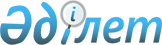 Қазақстан Республикасының аумағында еңбек қызметін жүзеге асыру үшін шетелдік жұмыс күшін тартуға 2002 жылға арналған квотаны белгілеу туралыҚазақстан Республикасы Үкіметінің қаулысы 2002 жылғы 26 наурыз N 351.
     "Халықты жұмыспен қамту туралы" Қазақстан Республикасының 2001 жылғы 
23 қаңтардағы  
 Z010149_ 
  Заңына сәйкес Қазақстан Республикасының Үкіметі 
қаулы етеді:
     1. Қазақстан Республикасының аумағында еңбек қызметін жүзеге асыру 
үшін шетелдік жұмыс күшін тартуға 2002 жылға арналған квота республиканың 
экономикалық белсенді халқына шаққанда 0,14 пайыз мөлшерінде белгіленсін.
     2. Осы қаулы қол қойылған күнінен бастап күшіне енеді және 
жариялануға тиіс.
     
     Қазақстан Республикасының
        Премьер-Министрі
     
     
Мамандар:
     Багарова Ж.А.,
     Қасымбеков Б.А.
     
     
     
     
     
     
     
     
      
      


					© 2012. Қазақстан Республикасы Әділет министрлігінің «Қазақстан Республикасының Заңнама және құқықтық ақпарат институты» ШЖҚ РМК
				